Trends in International Mathematics and Science Study (TIMSS 2023)Field Test Data Collection and Main Study Sampling, Recruitment, and Data CollectionOMB #1850-0695 v.17Appendix BData Collection Notification Letters and MaterialsSubmitted byNational Center for Education StatisticsU.S. Department of EducationJune 2021revised August 2021Appendix B: TIMSS 2023 Data Collection Notification Letters and Supporting MaterialsTo facilitate review, each document has been marked in the header to indicate if it is new, revised, or previously approved (unchanged) from the prior package, and also specifies if the document is to be used for the field test, main study, or both.Appendix B1	TIMSS 2023 Sample Notification Letter – revised – field test and main studySCHOOL OR TIMSS LETTERHEADDear Parent or Guardian,Our school has accepted an invitation from the National Center for Education Statistics (NCES), part of the U.S. Department of Education, to participate in the Trends in International Mathematics and Science Study (TIMSS) <field test>. <Insert number> of our <4th/8th>-grade classes will take part. <This/One of these> is your child’s class.WHO: Your child’s class is one of many <4th/8th> grade classes across the United States taking part in TIMSS. To have an accurate picture of what U.S. <4th/8th> graders can do in mathematics and science, it is important that each student selected take part in the study. I urge you to support this effort by encouraging your child to take part; however, participation in this study is entirely voluntary.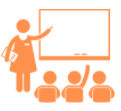 WHAT: Students will answer mathematics and science questions and complete a brief questionnaire about themselves. Previous experience suggests that students enjoy taking part, and participating students will receive a small gift.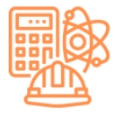 WHY: TIMSS provides an accurate picture of what students can do in mathematics and science at grades 4 and 8 in the United States against countries around the world. Since 1995, TIMSS has measured worldwide trends in student knowledge of mathematics and science. 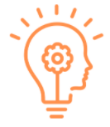 The enclosed summary sheet provides information about TIMSS, student participation, and gives a contact phone number and email address in case you have any questions.Thank you for taking the time to learn about this important study.Sincerely,[School official/Project Director]The National Center for Education Statistics (NCES) is authorized to conduct this study under the Education Sciences Reform Act of 2002 (ESRA 2002, 20 U.S.C. §9543), and to collect students’ education records from educational agencies or institutions for the purpose of evaluating federally supported education programs under the Family Educational Rights and Privacy Act (FERPA, 34 CFR §§ 99.31(a)(3)(iii) and 99.35). All of the information you provide may be used only for statistical purposes and may not be disclosed, or used, in identifiable form for any other purpose except as required by law (20 U.S.C. §9573 and 6 U.S.C. §151). In the United States, TIMSS is conducted by NCES, part of the U.S. Department of Education, and the data are being collected by RTI International. The U.S. Office of Management and Budget has approved the data collection under OMB #1850-0695.Enclosures: Facts for Parents about the TIMSS 2023 <Field Test>Appendix B2	TIMSS 2023 Sample Notification Letter – Spanish – new – field test and main studySCHOOL OR TIMSS LETTERHEADEstimado(a) madre, padre o tutor legal,Nuestra escuela ha aceptado una invitación del Centro Nacional para Estadísticas de Educación (NCES por sus siglas en inglés), el cual pertenece al Departamento de Educación de los Estados Unidos, para participar en <la prueba de campo del/el> Estudio Internacional sobre las Tendencias en Matemáticas y Ciencias (TIMSS, por sus siglas en inglés). Participará(n) <Insert number> de nuestras clases de <FILL: 4°/8°> grado. La clase de su hijo(a) es <la/una de las> que participará(n).QUIÉN PARTICIPARÁ: La clase de su hijo(a) es una de las muchas clases de <FILL: 4°/8°> de los Estados Unidos que están participando en el estudio TIMSS. Para tener un panorama preciso de lo que pueden hacer los estudiantes de <4°/8°> grado de los Estados Unidos en matemáticas y ciencias, es importante que cada alumno(a) seleccionado(a) participe en el estudio. Lo/La invito a que apoye este esfuerzo, alentando a su hijo(a) a participar; sin embargo, la participación en este estudio es completamente voluntaria.QUÉ HARÁN: Los estudiantes responderán a preguntas de matemáticas y ciencias y completarán un breve cuestionario sobre ellos mismos. Nuestra experiencia pasada indica que los estudiantes disfrutan de participar en estas actividades. Los estudiantes que participen recibirán un pequeño regalo.POR QUÉ SE REALIZA EL ESTUDIO: El estudio TIMSS proporciona un panorama preciso de lo que pueden hacer los estudiantes de 4° y 8° de los Estados Unidos en matemáticas y ciencias, en comparación a países de todo el mundo. Desde 1995, TIMSS ha medido las tendencias de los conocimientos de los estudiantes en matemáticas y ciencias a nivel mundial. La hoja de resumen que hemos incluido proporciona información sobre el estudio TIMSS, la participación de los estudiantes, y un número de teléfono y la dirección de correo electrónico en caso de que tenga alguna pregunta. Gracias por dedicar tiempo a informarse acerca de este estudio tan importante.Atentamente,[School official/Project Director]Toda la información que se obtenga está protegida tal como lo requiere la ley. NCES está autorizado a hacer este estudio por el Acta de Reforma de las Ciencias de la Educación de 2002 (ESRA 2002, 20 U.S.C. §9543). Toda la información proporcionada por el personal de la escuela y los estudiantes podrá usarse solamente para propósitos estadísticos y no podrá divulgarse ni usarse de manera que permita identificar a los participantes para ningún otro propósito, salvo que lo requiera la ley (20 U.S.C. §9573 y 6 U.S.C. §151). En los informes nunca se identificará a los estudiantes ni a las escuelas. Todas las estadísticas publicadas se refieren a los Estados Unidos en conjunto.Documento(s) anexo(s): Información para los padres/madres/tutores sobre la prueba de campo de TIMSS 2023Appendix B3	TIMSS 2023 Sample Implicit Consent Letter – revised – field test and main studySCHOOL OR TIMSS LETTERHEADDear Parent or Guardian,Our school has accepted an invitation from the National Center for Education Statistics (NCES), part of the U.S. Department of Education, to participate in the Trends in International Mathematics and Science Study (TIMSS) <field test>. <Insert number> of our <4th/8th>-grade classes will take part. <This/One of these> is your child’s class.WHO: Your child’s class is one of many <4th/8th> grade classes across the United States taking part in TIMSS. To have an accurate picture of what U.S. <4th/8th> graders can do in mathematics and science, it is important that each student selected take part in the study. I urge you to support this effort by encouraging your child to take part; however, participation in this study is entirely voluntary.WHAT: Students will answer mathematics and science questions and complete a brief questionnaire about themselves. Previous experience suggests that students enjoy taking part, and participating students will receive a small gift.WHY: TIMSS provides an accurate picture of what students can do in mathematics and science at grades 4 and 8 in the United States against countries around the world. Since 1995, TIMSS has measured worldwide trends in student knowledge of mathematics and science. The enclosed summary sheet provides information about TIMSS, student participation, and gives a contact phone number and email address in case you have any questions. If you have any objection to your child joining in the TIMSS activities, please let us know by completing the attached consent form and returning it to the school.Thank you for taking the time to learn about this important study.Sincerely,[School official/Project Director]The National Center for Education Statistics (NCES) is authorized to conduct this study under the Education Sciences Reform Act of 2002 (ESRA 2002, 20 U.S.C. §9543), and to collect students’ education records from educational agencies or institutions for the purpose of evaluating federally supported education programs under the Family Educational Rights and Privacy Act (FERPA, 34 CFR §§ 99.31(a)(3)(iii) and 99.35). All of the information you provide may be used only for statistical purposes and may not be disclosed, or used, in identifiable form for any other purpose except as required by law (20 U.S.C. §9573 and 6 U.S.C. §151). In the United States, TIMSS is conducted by NCES, part of the U.S. Department of Education, and the data are being collected by RTI International. The U.S. Office of Management and Budget has approved the data collection under OMB #1850-0695.Enclosures: Facts for Parents about the TIMSS 2023 <Field Test>, Parent/Guardian Consent FormAppendix B4	TIMSS 2023 Sample Implicit Consent Letter – Spanish – new – field test and main studySCHOOL OR TIMSS LETTERHEADEstimado(a) madre, padre o tutor legal,Nuestra escuela ha aceptado una invitación del Centro Nacional para Estadísticas de Educación (NCES por sus siglas en inglés), el cual pertenece al Departamento de Educación de los Estados Unidos, para participar <en la prueba de campo del/el> Estudio Internacional sobre las Tendencias en Matemáticas y Ciencias (TIMSS, por sus siglas en inglés). Participará(n) <Insert number> de nuestras clases de <FILL: 4°/8°> grado. La clase de su hijo(a) es <la/una de las> que participará(n).QUIÉN PARTICIPARÁ: La clase de su hijo(a) es una de las muchas clases de <FILL: 4°/8°> de los Estados Unidos que están participando en el estudio TIMSS. Para tener un panorama preciso de lo que pueden hacer los estudiantes de <4°/8°> grado de los Estados Unidos en matemáticas y ciencias, es importante que cada alumno(a) seleccionado(a) participe en el estudio. Lo/La invito a que apoye este esfuerzo, alentando a su hijo(a) a participar; sin embargo, la participación en este estudio es completamente voluntaria.QUÉ HARÁN: Los estudiantes responderán a preguntas de matemáticas y ciencias y completarán un breve cuestionario sobre ellos mismos. Nuestra experiencia pasada indica que los estudiantes disfrutan de participar en estas actividades. Los estudiantes que participen recibirán un pequeño regalo.POR QUÉ SE REALIZA EL ESTUDIO: El estudio TIMSS proporciona un panorama preciso de lo que pueden hacer los estudiantes de 4° y 8° de los Estados Unidos en matemáticas y ciencias, en comparación a países de todo el mundo. Desde 1995, TIMSS ha medido las tendencias de los conocimientos de los estudiantes en matemáticas y ciencias a nivel mundial. La hoja de resumen que hemos incluido proporciona información sobre el estudio TIMSS, la participación de los estudiantes, y un número de teléfono y la dirección de correo electrónico en caso de que tenga alguna pregunta. Si tiene alguna objeción a que su hijo(a) participe en las actividades del estudio TIMSS, le agradeceremos que nos lo comunique completando el formulario de consentimiento que viene incluido y devolviéndolo a la escuela.Gracias por dedicar tiempo a informarse acerca de este estudio tan importante.Atentamente,[School official/Project Director]Toda la información que se obtenga está protegida tal como lo requiere la ley. NCES está autorizado a hacer este estudio por el Acta de Reforma de las Ciencias de la Educación de 2002 (ESRA 2002, 20 U.S.C. §9543). Toda la información proporcionada por el personal de la escuela y los estudiantes podrá usarse solamente para propósitos estadísticos y no podrá divulgarse ni usarse de manera que permita identificar a los participantes para ningún otro propósito, salvo que lo requiera la ley (20 U.S.C. §9573 y 6 U.S.C. §151). En los informes nunca se identificará a los estudiantes ni a las escuelas. Todas las estadísticas publicadas se refieren a los Estados Unidos en conjunto.Documento(s) anexo(s): Información para los padres/madres/tutores sobre la prueba de campo de TIMSS 2023; Formulario de consentimiento del padre/madre/tutor legalAppendix B5	TIMSS 2023 Implicit Consent Form –previously approved – field test and main studyTrends in International Mathematics and Science Study (TIMSS)TIMSS 2023< Field Test>Parent/Guardian Consent FormYour child has been asked to participate in <a field test of >an international study of student learning called the Trends in International Mathematics and Science Study (TIMSS). Each student who participates will receive a small gift. This assessment will be administered by a team of researchers from RTI International, who are operating under contract on behalf of the National Center for Education Statistics (NCES), with the U. S. Department of Education. If you grant permission for your child to participate in <the TIMSS Field Test/TIMSS>, you do not need to return this form.If you do not grant permission to your child’s participation in <the TIMSS Field Test/TIMSS>, please return this form to your child’s school as soon as possible.No, I do not give permission for my child to participate in <the TIMSS 2023 Field Test/TIMSS>.____________________________________________Date of signature: _____/_____/______(Signature of parent or guardian)Please Print:Student name: __________________________________________School name: ____________________________________________Parent name: ____________________________________________Parent telephone: ________________________________________Parent email: _____________________________________________FOR OFFICE USE ONLY:Student ID: ________________________________________________Appendix B5.1	TIMSS 2023 Implicit Consent Form – Spanish – new – field test and main studyEstudio Internacional sobre las Tendencias en Matemáticas y Ciencias (TIMSS)<Prueba de campo del estudio >TIMSS 2023Formulario de consentimiento del padre, madre o tutor legalSe le ha pedido a su hijo(a) que participe en <una prueba de campo de >un estudio internacional sobre el aprendizaje de los estudiantes, llamado Estudio Internacional sobre las Tendencias en Matemáticas y Ciencias (TIMSS, por sus siglas en inglés). Cada estudiante que participe recibirá un pequeño regalo. Esta evaluación será administrada por un equipo de evaluadores de la firma RTI International, la cual ha sido contratada para trabajar a nombre del Centro Nacional para Estadísticas de Educación (NCES por sus siglas en inglés) del Departamento de Educación de los Estados Unidos. Si usted autoriza a que su hijo(a) participe en <la prueba de campo del/el >estudio TIMSS, no es necesario que devuelva este formulario.Si usted no autoriza que su hijo(a) participe en la <prueba de campo del >estudio TIMSS, por favor devuelva este formulario a la escuela de su hijo(a) lo más pronto posible.No, no autorizo a que mi hijo(a) participe en <la prueba de campo del/el >estudio TIMSS 2023.POR FAVOR FIRME A CONTINUACIÓN:____________________________________________Fecha en que firma: _____/_____/______(Firma del padre o madre/tutor o tutor legal)Por favor escriba con letra de imprenta:Nombre del/de la estudiante: __________________________________________Nombre de la escuela: ____________________________________________Nombre del padre o madre/tutor legal: ____________________________________________Número de teléfono del padre o madre/tutor legal: ________________________________________Dirección de correo electrónico del padre o madre/tutor legal: _____________________________________________FOR OFFICE USE ONLY:Student ID: ________________________________________________Appendix B6 	TIMSS 2023 Sample Explicit Consent Letter – revised – field test and main studySCHOOL OR TIMSS LETTERHEADPlease read, sign, and return the attached consent form to your child’s school.Dear Parent or Guardian, Our school has accepted an invitation from the National Center for Education Statistics (NCES), part of the U.S. Department of Education, to participate in the Trends in International Mathematics and Science Study (TIMSS)< field test>. <Insert number> of our <4th/8th>-grade classes will take part. <This/One of these> is your child’s class.WHO: Your child’s class is one of many <4th/8th> grade classes across the United States taking part in TIMSS. To have an accurate picture of what U.S. <4th/8th> graders can do in mathematics and science, it is important that each student selected take part in the study. I urge you to support this effort by encouraging your child to take part; however, participation in this study is entirely voluntary.WHAT: Students will answer mathematics and science questions and complete a brief questionnaire about themselves. Previous experience suggests that students enjoy taking part, and participating students will receive a small gift.WHY: TIMSS provides an accurate picture of what students can do in mathematics and science at grades 4 and 8 in the United States against countries around the world. Since 1995, TIMSS has measured worldwide trends in student knowledge of mathematics and science. The enclosed summary sheet provides information about TIMSS, student participation, and gives a contact phone number and email address in case you have any questions. Before we can allow your child to join in the TIMSS activities, we must have your written consent. Please complete the attached form and return it to the school.Thank you for taking the time to learn about this important study and for returning the attached form. Sincerely,[School official/Project Director]The National Center for Education Statistics (NCES) is authorized to conduct this study under the Education Sciences Reform Act of 2002 (ESRA 2002, 20 U.S.C. §9543), and to collect students’ education records from educational agencies or institutions for the purpose of evaluating federally supported education programs under the Family Educational Rights and Privacy Act (FERPA, 34 CFR §§ 99.31(a)(3)(iii) and 99.35). All of the information you provide may be used only for statistical purposes and may not be disclosed, or used, in identifiable form for any other purpose except as required by law (20 U.S.C. §9573 and 6 U.S.C. §151). In the United States, TIMSS is conducted by NCES, part of the U.S. Department of Education, and the data are being collected by RTI International. The U.S. Office of Management and Budget has approved the data collection under OMB #1850-0695.Enclosures: Facts for Parents about the TIMSS 2023 Field Test, Parent/Guardian Consent FormAppendix B7 	TIMSS 2023 Sample Explicit Consent Letter – Spanish – new – field test and main studySCHOOL OR TIMSS LETTERHEADPor favor lea y firme el formulario de consentimiento que viene incluido y devuélvalo a la escuela de su hijo(a).Estimado(a) madre, padre o tutor legal,Nuestra escuela ha aceptado una invitación del Centro Nacional para Estadísticas de Educación (NCES por sus siglas en inglés), el cual pertenece al Departamento de Educación de los Estados Unidos, para participar en <la prueba de campo del/el >Estudio Internacional sobre las Tendencias en Matemáticas y Ciencias (TIMSS, por sus siglas en inglés). Participará(n) <Insert number> de nuestras clases de <FILL: 4°/8°> grado. La clase de su hijo(a) es <la/una de las> que participará(n).QUIÉN PARTICIPARÁ: La clase de su hijo(a) es una de las muchas clases de <FILL: 4°/8°> de los Estados Unidos que están participando en el estudio TIMSS. Para tener un panorama preciso de lo que pueden hacer los estudiantes de <4°/8°> grado de los Estados Unidos en matemáticas y ciencias, es importante que cada alumno(a) seleccionado(a) participe en el estudio. Lo/La invito a que apoye este esfuerzo, alentando a su hijo(a) a participar; sin embargo, la participación en este estudio es completamente voluntaria.QUÉ HARÁN: Los estudiantes responderán a preguntas de matemáticas y ciencias y completarán un breve cuestionario sobre ellos mismos. Nuestra experiencia pasada indica que los estudiantes disfrutan de participar en estas actividades. Los estudiantes que participen recibirán un pequeño regalo.POR QUÉ SE REALIZA EL ESTUDIO: El estudio TIMSS proporciona un panorama preciso de lo que pueden hacer los estudiantes de 4° y 8° de los Estados Unidos en matemáticas y ciencias, en comparación a países de todo el mundo. Desde 1995, TIMSS ha medido las tendencias de los conocimientos de los estudiantes en matemáticas y ciencias a nivel mundial. La hoja de resumen que hemos incluido proporciona información sobre el estudio TIMSS, la participación de los estudiantes, y un número de teléfono y la dirección de correo electrónico en caso de que tenga alguna pregunta. Es necesario que tengamos su autorización por escrito para permitir que su hijo(a) participe en las actividades del estudio TIMSS. Por favor complete el formulario que viene incluido y devuélvalo a la escuela.Gracias por dedicar tiempo a informarse acerca de este estudio tan importante y para devolver el formulario que incluimos.Atentamente, [School oficial/Project Director]Toda la información que se obtenga está protegida tal como lo requiere la ley. NCES está autorizado a hacer este estudio por el Acta de Reforma de las Ciencias de la Educación de 2002 (ESRA 2002, 20 U.S.C. §9543). Toda la información proporcionada por el personal de la escuela y los estudiantes podrá usarse solamente para propósitos estadísticos y no podrá divulgarse ni usarse de manera que permita identificar a los participantes para ningún otro propósito, salvo que lo requiera la ley (20 U.S.C. §9573 y 6 U.S.C. §151). En los informes nunca se identificará a los estudiantes ni a las escuelas. Todas las estadísticas publicadas se refieren a los Estados Unidos en conjunto.Documento(s) anexo(s): Información para los padres/madres/tutores sobre la prueba de campo de TIMSS 2023;  Formulario de consentimiento del padre/madre/tutor legalAppendix B8	TIMSS 2023 Explicit Consent Form –previously approved – field test and main studyTrends in International Mathematics and Science Study (TIMSS)TIMSS 2023< Field Test>Parent/Guardian Consent Form Please read, sign, and return this consent form to your child’s school.Your child has been asked to participate in <a field test of >an international study of student learning called the Trends in International Mathematics and Science Study (TIMSS). Each student who participates will receive a small gift. This assessment will be administered by a team of researchers from RTI International, who are operating under contract on behalf of the National Center for Education Statistics (NCES), with the U. S. Department of Education. PLEASE CHECK ONE: 	Yes, I give permission for my child to participate in <the TIMSS 2023 Field Test/TIMSS>. 	No, I do not give permission for my child to participate in <the TIMSS 2023 Field Test/TIMSS>.PLEASE SIGN YOUR NAME BELOW:_____________________________________________________	Date of signature: _____/_______/_______(Signature of parent or guardian)PLEASE PRINT:Student name: _____________________________________________School name: ______________________________________________Parent name: ______________________________________________Parent telephone: _________________________________________Parent email: ______________________________________________FOR OFFICE USE ONLY:Student ID: ________________________________________________Appendix B8.1	TIMSS 2023 Explicit Consent Form –Spanish – new – field test and main study Estudio Internacional sobre las Tendencias en Matemáticas y Ciencias (TIMSS)<Prueba de campo del estudio >TIMSS 2023Formulario de consentimiento del padre, madre o tutor legal Por favor lea, firme y devuelva el formulario de consentimiento que viene incluido a la escuela de su hijo(a).Se le ha pedido a su hijo(a) que participe en <una prueba de campo de >un estudio internacional sobre el aprendizaje de los estudiantes, llamado Estudio Internacional sobre las Tendencias en Matemáticas y Ciencias (TIMSS, por sus siglas en inglés). Cada estudiante que participe recibirá un pequeño regalo. Esta evaluación será administrada por un equipo de evaluadores de la firma RTI International, la cual ha sido contratada para trabajar a nombre del Centro Nacional para Estadísticas de Educación (NCES por sus siglas en inglés) del Departamento de Educación de los Estados Unidos. POR FAVOR MARQUE UN CUADRITO: 	Sí, autorizo la participación de a mi hijo(a) en la <prueba de campo del >estudio TIMSS 2023.No, no autorizo a que mi hijo(a) participe en la <prueba de campo del >estudio TIMSS 2023.POR FAVOR FIRME A CONTINUACIÓN:____________________________________________Fecha en que firma: _____/_____/______(Firma del padre o madre/tutor o tutor legal)Por favor escriba con letra de imprenta:Nombre del/de la estudiante: __________________________________________Nombre de la escuela: ____________________________________________Nombre del padre o madre/tutor legal: ____________________________________________Número de teléfono del padre o madre/tutor legal: ________________________________________Dirección de correo electrónico del padre o madre/tutor legal: _____________________________________________FOR OFFICE USE ONLY:Student ID: ________________________________________________Appendix B9	TIMSS Facts for Parents About the TIMSS 2023 Field Test – revised – field test onlyFacts for ParentsAbout the TIMSS 2023 Field TestBetween March and April of this year, your child’s school will be one of about 70 nationwide taking part in a field test to prepare for TIMSS 2023. Schools were selected randomly to represent the nation’s schools and, within each school, <4th/8th>-grade student classrooms were selected randomly to represent the nation’s <4th/8th> graders. Your child was among those students selected to take part in the TIMSS 2023 field test.What is TIMSS?TIMSS (Trends in International Mathematics and Science Study) is an international assessment that measures student learning in mathematics and science. Every four years since 1995, TIMSS documents worldwide trends in the knowledge of <4th/8th> graders. The National Center for Education Statistics (NCES), within the U.S. Department of Education, conducts TIMSS in the United States. Along with more than 65 other nations, the U.S. will take part in the 2023 TIMSS cycle as we did in 1995, 1999, 2003, 2007, 2011, 2015, and 2019.What is the purpose of the TIMSS 2023 Field Test?The TIMSS 2023 Field Test is testing 4th- and 8th-grade questions in electronic formats on tablet computers in approximately 70 schools in the United States in preparation for the 2023 international study. This field test will allow test developers to modify or delete questions that are not reliable or fair for students in the United States.What is involved?TIMSS staff will visit the school and administer the field test on tablet computers that they will bring to the school. The field test will take approximately 2 ½ hours. The assessment itself is 72 minutes with breaks between sections. Students will also be asked some questions about themselves and their educational experience. Participation in the study is voluntary.What are the benefits?The nation as a whole benefits from TIMSS by having a greater understanding of how the knowledge and skills of U.S. <4th/8th> graders compare with those of <4th/8th> graders in other countries. Our country benefits from the field test by ensuring that the questions used are fair and appropriate for U.S. students. Schools that participate in TIMSS will receive $200, and each student who participates will receive a small gift that we believe they will like.Who administers TIMSS?The entire assessment is administered by trained staff from RTI International, a research organization under contract to the U.S. Department of Education’s National Center for Education Statistics.All of the information collected is safeguarded, as required by law. NCES is authorized to conduct this study under the Education Sciences Reform Act of 2002 (ESRA 2002, 20 U.S.C. §9543). All of the information provided by school staff and students may be used only for statistical purposes and may not be disclosed, or used, in identifiable form for any other purpose except as required by law (20 U.S.C. §9573 and 6 U.S.C. §151). Students and schools are never identified in any reports. All reported statistics refer to the United States as a whole.Where can I find out more about TIMSS?More information about TIMSS is available at the TIMSS website at http://nces.ed.gov/timss or http://timss.bc.edu. Or if you would like to contact a TIMSS staff member directly, please feel free to call the TIMSS hotline at 833-870-0485 or email us at TIMSS_Survey@rti.org.Appendix B9.1	TIMSS Facts for Parents About the TIMSS 2023 Field Test – Spanish – new – field test onlyInformación para los padres/madres/tutores acerca de la prueba de campo del estudio TIMSS 2023La escuela de su hijo(a) está entre las 70 escuelas en todo el país que participarán en una prueba de campo entre marzo y abril de este año, como preparación para el estudio TIMSS 2023.  Las escuelas fueron seleccionadas al azar para representar a las escuelas del país y, dentro de cada escuela, se seleccionaron al azar los salones de clases de estudiantes de <4°/8°> grado para representar a los estudiantes de <4°/8°> grado a nivel nacional. Su hijo(a) se encuentra entre los estudiantes seleccionados para participar en la prueba de campo del estudio TIMSS 2023.¿Qué es TIMSS?TIMSS (Estudio Internacional sobre las Tendencias en Matemáticas y Ciencias) es una evaluación internacional que mide el aprendizaje de los estudiantes en matemáticas y ciencias. Desde 1995, cada cuatro años el estudio TIMSS documenta las tendencias mundiales en el conocimiento de los estudiantes de <4°/8°> grado. El Centro Nacional para Estadísticas de Educación (NCES, por sus siglas en inglés) del Departamento de Educación de los Estados Unidos está llevando a cabo el estudio TIMSS en los Estados Unidos. Junto con más de 65 países, los Estados Unidos participarán en la ronda del estudio TIMSS 2023, tal como lo hicieron en 1995, 1999, 2003, 2007, 2011, 2015 y 2019.¿Cuál es el objetivo de la prueba de campo del estudio TIMSS 2023?La prueba de campo del estudio TIMSS 2023 está probando las preguntas de 4 y 8° grado en formato electrónico usando tabletas, en aproximadamente 70 escuelas de los Estados Unidos como preparación para el estudio internacional del 2023. A las personas que trabajan en el diseño de la evaluación, esta prueba de campo les permitirá modificar o eliminar preguntas que no sean confiables o justas para los estudiantes en los Estados Unidos.¿En qué consiste la prueba de campo?El personal del estudio TIMSS visitará la escuela y administrará la prueba de campo en tabletas que ellos llevarán a la escuela. La prueba de campo durará aproximadamente 2 horas y media. La evaluación en sí dura 72 minutos con descansos entre las secciones. También se les hará a los estudiantes algunas preguntas sobre ellos mismos y su experiencia educativa. La participación en el estudio es voluntaria.¿Qué beneficios trae el estudio?El país en su conjunto se beneficia del estudio TIMSS al tener una mayor comprensión de cómo se comparan los conocimientos y las habilidades de los estudiantes de <4°/8°> grado de los Estados Unidos, con los de los estudiantes de estos mismos grados de otros países. Nuestro país se beneficia de la prueba de campo al garantizar que las preguntas que se hacen son justas y apropiadas para para los estudiantes en Estados Unidos. Las escuelas que participen en el estudio TIMSS recibirán $200 y cada estudiante que participe recibirá un pequeño regalo que creemos que será de su agrado.¿Quién administra el estudio TIMSS?Toda la evaluación es administrada por personal entrenado de la firma RTI International, una compañía que se dedica a hacer estudios a través de encuestas, la cual ha sido contratada por el Centro Nacional para Estadísticas de Educación del Departamento de Educación de los Estados Unidos.Toda la información que se obtenga está protegida tal como lo requiere la ley. NCES está autorizado a hacer este estudio por el Acta de Reforma de las Ciencias de la Educación de 2002 (ESRA 2002, 20 U.S.C. §9543). Toda la información proporcionada por el personal de la escuela y los estudiantes podrá usarse solamente para propósitos estadísticos y no podrá divulgarse ni usarse de manera que permita identificar a los participantes para ningún otro propósito, salvo que lo requiera la ley (20 U.S.C. §9573 y 6 U.S.C. §151). En los informes nunca se identificará a los estudiantes ni a las escuelas. Todas las estadísticas publicadas se refieren a los Estados Unidos en conjunto.¿Dónde puedo encontrar más información sobre TIMSS?Puede encontrar más información sobre el estudio TIMSS en su página de Internet: http://nces.ed.gov/timss o http://timss.bc.edu. O si desea comunicarse directamente con algún miembro del personal del estudio TIMSS, por favor no dude en llamar a la línea de atención del estudio, al número de teléfono: 833-870-0485, o envíenos un correo electrónico a la dirección TIMSS_Survey@rti.org.Appendix B10	TIMSS Facts for Parents About the TIMSS 2023 Main Study – new – main study onlyFacts for ParentsAbout TIMSS 2023Between March and April of this year, your child’s school will be one of about 500 nationwide taking part in TIMSS 2023. Schools were selected randomly to represent the nation’s schools and, within each school, <4th/8th>-grade student classrooms were selected randomly to represent the nation’s <4th/8th> graders. Your child was among those students selected to take part in TIMSS 2023.What is TIMSS?TIMSS (Trends in International Mathematics and Science Study) is an international assessment that measures student learning in mathematics and science. Every four years since 1995, TIMSS documents worldwide trends in the knowledge of <4th/8th> graders. The National Center for Education Statistics (NCES), within the U.S. Department of Education, conducts TIMSS in the United States. Along with more than 65 other nations, the U.S. will take part in the 2023 TIMSS cycle as we did in 1995, 1999, 2003, 2007, 2011, 2015, and 2019.What is involved?TIMSS staff will visit the school and administer the assessment on tablet computers that they will bring to the school. It will take approximately 2 ½ hours. The assessment itself is 72 minutes with breaks between sections. Students will also be asked some questions about themselves and their educational experience. Participation in the study is voluntary.What are the benefits?The nation as a whole benefits from TIMSS by having a greater understanding of how the knowledge and skills of U.S. <4th/8th> graders compare with those of <4th/8th> graders in other countries. Schools that participate in TIMSS will receive <$200/$800>, and each student who participates will receive a small gift that we believe they will like.Who administers TIMSS?The entire assessment is administered by trained staff from RTI International, a research organization under contract to the U.S. Department of Education’s National Center for Education Statistics.All of the information collected is safeguarded, as required by law. NCES is authorized to conduct this study under the Education Sciences Reform Act of 2002 (ESRA 2002, 20 U.S.C. §9543). All of the information provided by school staff and students may be used only for statistical purposes and may not be disclosed, or used, in identifiable form for any other purpose except as required by law (20 U.S.C. §9573 and 6 U.S.C. §151). Students and schools are never identified in any reports. All reported statistics refer to the United States as a whole.Where can I find out more about TIMSS?More information about TIMSS is available at the TIMSS website at http://nces.ed.gov/timss or http://timss.bc.edu. Or if you would like to contact a TIMSS staff member directly, please feel free to call the TIMSS hotline at 833-870-0485 or email us at TIMSS_Survey@rti.org.Appendix B11	Multi-translation Notice for Parents – previously approved – field test and main study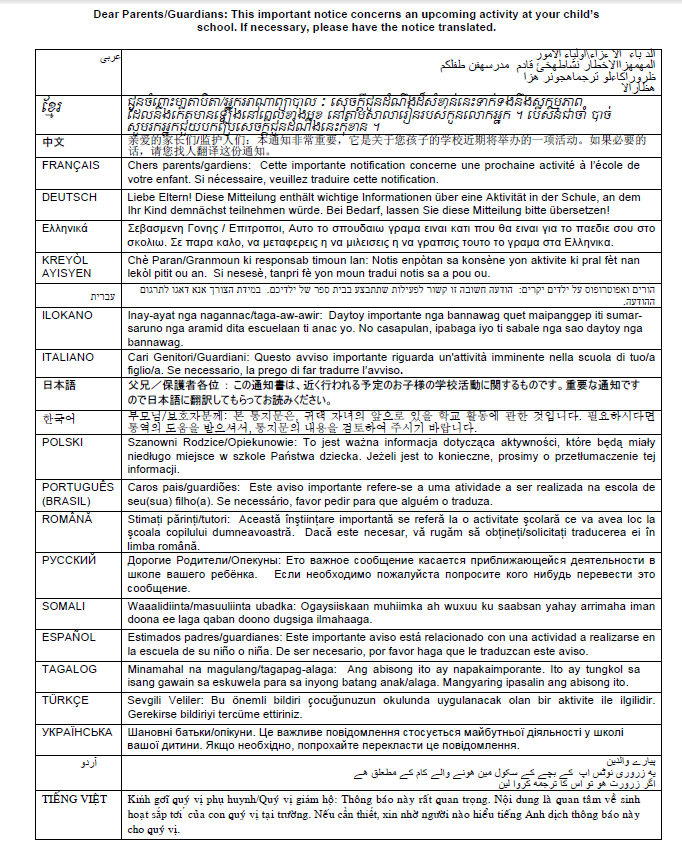 Appendix B12	 TIMSS 2023 Field Test Sample Teacher Letter – Grades 4 and 8 – revised – field test only (Formerly A7)<DATE><TEACHER NAME><SCHOOL NAME><ADDR1><ADDR2><CITY STATE ZIP>Dear <TEACHER NAME>,[School Name] is participating in the field test for the Trends in International Mathematics and Science Study 2023 (TIMSS), conducted by the National Center for Education Statistics (NCES), part of the U.S. Department of Education’s Institute of Education Sciences. The purpose of the field test is both to try out new questions and to help ensure that operational procedures will be effective in the 2023 main assessment. TIMSS is the longest ongoing international research study designed to measure trends in academic achievement in math and science at grades 4 and 8 in approximately 65 countries around the world. You are receiving this invitation to participate because one or more of your <Fill 4th or 8th> grade classes has been selected. We are asking you to complete a 35-minute questionnaire to provide insight into school and classroom contexts for mathematics and/or science learning, your teaching experience and available resources and instructional practices at your school. Your participation is voluntary and very important to the success of this study. <As a token of our appreciation, you will receive [incentive] for completing the questionnaire.>To access the online questionnaire, use the web address and unique study ID and password provided at the top of this letter. Should you have any questions, please call 833-870-0485 or email TIMSS_Survey@rti.org. Your participation in the TIMSS 2022 field test will help us prepare for TIMSS 2023 and is very important to its success. We need to ensure that students in schools like yours are represented in our evaluation of assessment items and questionnaires. We thank you in advance for your cooperation in making this important research study a success.Sincerely,Peggy G. Carr, Ph.D.Commissioner, National Center for Education StatisticsEnclosures: TIMSS Study Brochure and Frequently Asked QuestionsThe National Center for Education Statistics (NCES) is authorized to conduct this study under the Education Sciences Reform Act of 2002 (ESRA 2002, 20 U.S.C. §9543), and to collect students’ education records from educational agencies or institutions for the purpose of evaluating federally supported education programs under the Family Educational Rights and Privacy Act (FERPA, 34 CFR §§ 99.31(a)(3)(iii) and 99.35). All of the information you provide may be used only for statistical purposes and may not be disclosed, or used, in identifiable form for any other purpose except as required by law (20 U.S.C. §9573 and 6 U.S.C. §151). In the United States, TIMSS is conducted by NCES, part of the U.S. Department of Education, and the data are being collected by RTI International. The U.S. Office of Management and Budget has approved the data collection under OMB #1850-0695.Appendix B12.1	TIMSS 2023 Main Study Sample Teacher Letter – Grades 4 and 8 – new – main study only<DATE><TEACHER NAME><SCHOOL NAME><ADDR1><ADDR2><CITY STATE ZIP>Dear <TEACHER NAME>,[School Name] is participating in the Trends in International Mathematics and Science Study 2023 (TIMSS), conducted by the National Center for Education Statistics (NCES), part of the U.S. Department of Education’s Institute of Education Sciences. TIMSS is the longest ongoing international research study designed to measure trends in academic achievement in math and science at grades 4 and 8 in approximately 65 countries around the world. You are receiving this invitation to participate because one or more of your <Fill 4th or 8th> grade classes has been selected. We are asking you to complete a 35-minute questionnaire to provide insight into school and classroom contexts for mathematics and/or science learning, your teaching experience and available resources and instructional practices at your school. Your participation is voluntary and very important to the success of this study. <As a token of our appreciation, you will receive [incentive] for completing the questionnaire.>To access the online questionnaire, use the web address and unique study ID and password provided at the top of this letter. Should you have any questions, please call 833-870-0485 or email TIMSS_Survey@rti.org. Your participation in the TIMSS 2023 is very important to its success. We thank you in advance for your cooperation in making this important research study a success.Sincerely,Peggy G. Carr, Ph.D.Commissioner, National Center for Education StatisticsEnclosures: TIMSS Study Brochure and Frequently Asked QuestionsThe National Center for Education Statistics (NCES) is authorized to conduct this study under the Education Sciences Reform Act of 2002 (ESRA 2002, 20 U.S.C. §9543), and to collect students’ education records from educational agencies or institutions for the purpose of evaluating federally supported education programs under the Family Educational Rights and Privacy Act (FERPA, 34 CFR §§ 99.31(a)(3)(iii) and 99.35). All of the information you provide may be used only for statistical purposes and may not be disclosed, or used, in identifiable form for any other purpose except as required by law (20 U.S.C. §9573 and 6 U.S.C. §151). In the United States, TIMSS is conducted by NCES, part of the U.S. Department of Education, and the data are being collected by RTI International. The U.S. Office of Management and Budget has approved the data collection under OMB #1850-0695.Appendix B13	TIMSS 2023 Field Test Sample Teacher Email – Grades 4 and 8 – revised – field test only (Formerly A15b)Dear <TEACHER NAME>,Welcome to the TIMSS 2023 Field Test!This email is to follow up on an invitation you should have received from the U.S. Department of Education about <SCHOOL NAME>’s participation in the Trends in International Mathematics and Science Study (TIMSS) field test. You are receiving this invitation because your class was selected to participate in the study. This online questionnaire seeks information about teachers’ academic and professional backgrounds, classroom resources, instructional practices, and attitudes toward teaching.The questionnaire takes about 35 minutes and as a token of our appreciation, you will receive [incentive] once you complete it. Additional benefits of TIMSS for your school include $200 and access to a webinar of your school’s choosing. To access the online questionnaire, please go to the web address (URL) given below and log in to the online questionnaire with your “User ID” and “Password”, which are below. Website:	  [Web address]User ID:                 [User ID]Password:            [Password]Should you have any questions, please call 833-870-0485 or email TIMSS_Survey@rti.org. You can also get more information by visiting our website https://nces.ed.gov/timss/. We thank you in advance for your cooperation in making this important research study a success.Sincerely,The U.S. TIMSS 2023 Field Test TeamThe National Center for Education Statistics (NCES) is authorized to conduct this study under the Education Sciences Reform Act of 2002 (ESRA 2002, 20 U.S.C. §9543), and to collect students’ education records from educational agencies or institutions for the purpose of evaluating federally supported education programs under the Family Educational Rights and Privacy Act (FERPA, 34 CFR §§ 99.31(a)(3)(iii) and 99.35). All of the information you provide may be used only for statistical purposes and may not be disclosed, or used, in identifiable form for any other purpose except as required by law (20 U.S.C. §9573 and 6 U.S.C. §151). In the United States, TIMSS is conducted by NCES, part of the U.S. Department of Education, and the data are being collected by RTI International. The U.S. Office of Management and Budget has approved the data collection under OMB #1850-0695.Appendix B13.1	TIMSS 2023 Main Study Sample Teacher Email – Grades 4 and 8 – new – main study onlyDear <TEACHER NAME>,Welcome to TIMSS 2023!This email is to follow up on an invitation you should have received from the U.S. Department of Education about <SCHOOL NAME>’s participation in the Trends in International Mathematics and Science Study (TIMSS). You are receiving this invitation because your class was selected to participate in the study.   This online questionnaire seeks information about teachers’ academic and professional backgrounds, classroom resources, instructional practices, and attitudes toward teaching.The questionnaire takes about 35 minutes and as a token of our appreciation, you will receive [incentive] once you complete it. Additional benefits of TIMSS for your school include $<200/800>, school-level reports, and access to a webinar of your school’s choosing. To access the online questionnaire, please go to the web address (URL) given below and log in to the online questionnaire with your “User ID” and “Password”, which are below. Website: 	  [Web address]User ID:                 [User ID]Password:            [Password]Should you have any questions, please call 833-870-0485 or email TIMSS_Survey@rti.org. You can also get more information by visiting https://nces.ed.gov/timss/. We thank you in advance for your cooperation in making this important research study a success.Sincerely,The U.S. TIMSS 2023 TeamThe National Center for Education Statistics (NCES) is authorized to conduct this study under the Education Sciences Reform Act of 2002 (ESRA 2002, 20 U.S.C. §9543), and to collect students’ education records from educational agencies or institutions for the purpose of evaluating federally supported education programs under the Family Educational Rights and Privacy Act (FERPA, 34 CFR §§ 99.31(a)(3)(iii) and 99.35). All of the information you provide may be used only for statistical purposes and may not be disclosed, or used, in identifiable form for any other purpose except as required by law (20 U.S.C. §9573 and 6 U.S.C. §151). In the United States, TIMSS is conducted by NCES, part of the U.S. Department of Education, and the data are being collected by RTI International. The U.S. Office of Management and Budget has approved the data collection under OMB #1850-0695.Appendix B14	TIMSS 2023 Field Test Sample Administrator Letter – Grades 4 and 8 – new – field test only<DATE><TEACHER NAME><SCHOOL NAME><ADDR1><ADDR2><CITY STATE ZIP>Dear <ADMIN NAME>,Thank you for your school’s participation in the Trends in International Mathematics and Science Study (TIMSS) field test. The purpose of the field test is both to try out new questions and to help ensure that operational procedures will be effective in the 2023 main assessment. TIMSS is the longest ongoing international research study designed to measure trends in academic achievement in math and science at grades 4 and 8 in approximately 65 countries around the world. We are asking you to complete a 30-minute questionnaire to provide insight into the practices and resources at your school. Since your school has been selected as part of a nationwide sample, your responses are very important in helping to describe <fourth-grade/eighth-grade> education in the United States. Your participation is voluntary and very important to the success of this study. The survey is designed to be completed by you or a staff person you designate who can provide information about the characteristics of the school, its enrollment, resources, policies, and learning environment.To access the online questionnaire, use the web address and unique study ID and password provided at the top of this letter. If there is someone at your school who you would like to respond on your behalf, please contact us at 833-870-0485, or TIMSS_Survey@rti.org to provide your designee’s name and email address. Learn more about the study in the enclosed information or by visiting https://nces.ed.gov/timss/. Your participation in the TIMSS 2022 field test will help us prepare for TIMSS 2023 and is very important to its success. We need to ensure that students in schools like yours are represented in our evaluation of assessment items and questionnaires. We thank you in advance for your cooperation in making this important research study a success.Sincerely,Peggy G. Carr, Ph.D.Commissioner, National Center for Education StatisticsEnclosures: TIMSS Study Brochure and Frequently Asked QuestionsThe National Center for Education Statistics (NCES) is authorized to conduct this study under the Education Sciences Reform Act of 2002 (ESRA 2002, 20 U.S.C. §9543), and to collect students’ education records from educational agencies or institutions for the purpose of evaluating federally supported education programs under the Family Educational Rights and Privacy Act (FERPA, 34 CFR §§ 99.31(a)(3)(iii) and 99.35). All of the information you provide may be used only for statistical purposes and may not be disclosed, or used, in identifiable form for any other purpose except as required by law (20 U.S.C. §9573 and 6 U.S.C. §151). In the United States, TIMSS is conducted by NCES, part of the U.S. Department of Education, and the data are being collected by RTI International. The U.S. Office of Management and Budget has approved the data collection under OMB #1850-0695.Appendix B14.1	TIMSS 2023 Main Study Sample Administrator Letter – Grades 4 and 8 – new – main study only<DATE><TEACHER NAME><SCHOOL NAME><ADDR1><ADDR2><CITY STATE ZIP>Dear <ADMIN NAME>,Thank you for your school’s participation in the Trends in International Mathematics and Science Study (TIMSS). TIMSS is the longest ongoing international research study designed to measure trends in academic achievement in math and science at grades 4 and 8 in approximately 65 countries around the world. We are asking you to complete a 30-minute questionnaire to provide insight into the practices and resources at your school. Since your school has been selected as part of a nationwide sample, your responses are very important in helping to describe <fourth-grade/eighth-grade> education in the United States. Your participation is voluntary and very important to the success of this study. The survey is designed to be completed by you or a staff person you designate who can provide information about the characteristics of the school, its enrollment, resources, policies, and learning environment.To access the online questionnaire, use the web address and unique study ID and password provided at the top of this letter. If there is someone at your school who you would like to respond on your behalf, please contact us at 833-870-0485, or TIMSS_Survey@rti.org to provide your designee’s name and email address. Learn more about the study in the enclosed information or by visiting https://nces.ed.gov/timss/. We thank you in advance for your cooperation in making this important research study a success.Sincerely,Peggy G. Carr, Ph.D.Commissioner, National Center for Education StatisticsEnclosures: TIMSS Study Brochure and Frequently Asked QuestionsThe National Center for Education Statistics (NCES) is authorized to conduct this study under the Education Sciences Reform Act of 2002 (ESRA 2002, 20 U.S.C. §9543), and to collect students’ education records from educational agencies or institutions for the purpose of evaluating federally supported education programs under the Family Educational Rights and Privacy Act (FERPA, 34 CFR §§ 99.31(a)(3)(iii) and 99.35). All of the information you provide may be used only for statistical purposes and may not be disclosed, or used, in identifiable form for any other purpose except as required by law (20 U.S.C. §9573 and 6 U.S.C. §151). In the United States, TIMSS is conducted by NCES, part of the U.S. Department of Education, and the data are being collected by RTI International. The U.S. Office of Management and Budget has approved the data collection under OMB #1850-0695.Appendix B15	TIMSS 2023 Field Test Sample Administrator Email – revised – field test only (Formerly A15a)Dear <ADMIN NAME>,	Welcome to the TIMSS 2023 Field Test!We are grateful for your school’s participation in the Trends in International Mathematics and Science Study (TIMSS) field test. This online questionnaire seeks information about schools and provides important context to understanding the achievement of students taking the assessment.To access the questionnaire online, please go to the web address (URL) given below and log in to the online questionnaire with your “School ID” and “Password”, which are below. The survey should take no longer than 30 minutes.Website: 	  [Web address]User ID:                 [User ID]	Password:            [Password]If there is someone at your school who you would like to respond on your behalf, please contact us at 833-870-0485, or TIMSS_Survey@rti.org to provide their name and email address. Learn more about the study by visiting https://nces.ed.gov/timss/.We thank you in advance for your cooperation in making this important research study a success.Sincerely,The U.S. TIMSS 2023 Field Test TeamThe National Center for Education Statistics (NCES) is authorized to conduct this study under the Education Sciences Reform Act of 2002 (ESRA 2002, 20 U.S.C. §9543), and to collect students’ education records from educational agencies or institutions for the purpose of evaluating federally supported education programs under the Family Educational Rights and Privacy Act (FERPA, 34 CFR §§ 99.31(a)(3)(iii) and 99.35). All of the information you provide may be used only for statistical purposes and may not be disclosed, or used, in identifiable form for any other purpose except as required by law (20 U.S.C. §9573 and 6 U.S.C. §151). In the United States, TIMSS is conducted by NCES, part of the U.S. Department of Education, and the data are being collected by RTI International. The U.S. Office of Management and Budget has approved the data collection under OMB #1850-0695.Appendix B15.1	TIMSS 2023 Main Study Sample Administrator Email – new – main study onlyDear <ADMIN NAME>,Welcome to TIMSS 2023!We are grateful for your school’s participation in the Trends in International Mathematics and Science Study (TIMSS). This online questionnaire seeks information about schools and provides important context to understanding the achievement of students taking the assessment.To access the questionnaire online, please go to the web address (URL) given below and log in to the online questionnaire with your “School ID” and “Password”, which are printed below. The survey should take no longer than 30 minutes.Website: 	  [Web address]User ID:                 [User ID]Password:            [Password]If there is someone at your school who you would like to respond on your behalf, please contact us at 833-870-0485, or TIMSS_Survey@rti.org to provide their name and email address. Learn more about the study by visiting https://nces.ed.gov/timss/.We thank you in advance for your cooperation in making this important research study a success.Sincerely,The U.S. TIMSS 2023 TeamThe National Center for Education Statistics (NCES) is authorized to conduct this study under the Education Sciences Reform Act of 2002 (ESRA 2002, 20 U.S.C. §9543), and to collect students’ education records from educational agencies or institutions for the purpose of evaluating federally supported education programs under the Family Educational Rights and Privacy Act (FERPA, 34 CFR §§ 99.31(a)(3)(iii) and 99.35). All of the information you provide may be used only for statistical purposes and may not be disclosed, or used, in identifiable form for any other purpose except as required by law (20 U.S.C. §9573 and 6 U.S.C. §151). In the United States, TIMSS is conducted by NCES, part of the U.S. Department of Education, and the data are being collected by RTI International. The U.S. Office of Management and Budget has approved the data collection under OMB #1850-0695.Appendix B16	TIMSS 2023 Teacher and Administrator Reminder Card  – new  – field test and main studyText for reminder card: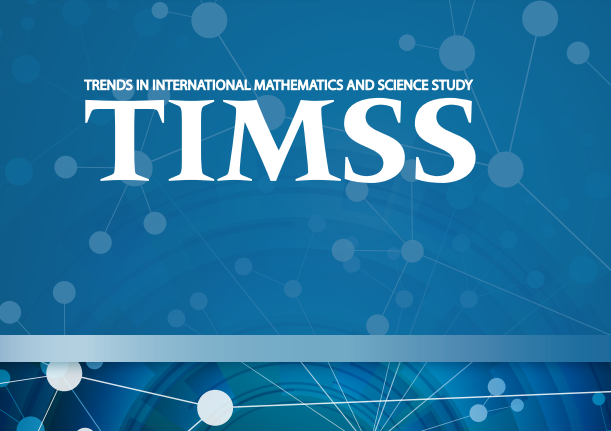 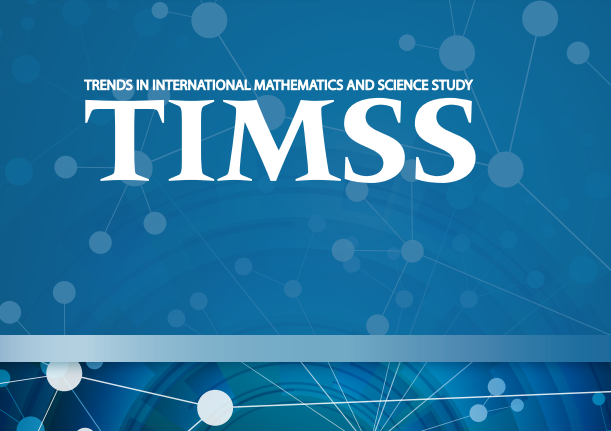 Appendix B17	TIMSS 2023 Teacher and Administrator Email Reminder – new – field test and main studyDear <TEACHER/ADMINISTRATOR NAME>,It is not too late to participate in the Trends in International Mathematics and Science Study (TIMSS)! This is an opportunity to support your students’ and <SCHOOL>’s participation. The survey only takes about <30/35> minutes< and you will receive $25 as a thank you for participating>.To access the online questionnaire, please use the web address and unique study ID and password provided below. Website: <Website>Study ID: <ID>Password: <Password>Should you have any questions, please call 833-870-0485 or email TIMSS_Survey@rti.org. We thank you in advance for your cooperation in making this important research study a success.Sincerely,The U.S. TIMSS 2023 TeamThe National Center for Education Statistics (NCES) is authorized to conduct this study under the Education Sciences Reform Act of 2002 (ESRA 2002, 20 U.S.C. §9543), and to collect students’ education records from educational agencies or institutions for the purpose of evaluating federally supported education programs under the Family Educational Rights and Privacy Act (FERPA, 34 CFR §§ 99.31(a)(3)(iii) and 99.35). All of the information you provide may be used only for statistical purposes and may not be disclosed, or used, in identifiable form for any other purpose except as required by law (20 U.S.C. §9573 and 6 U.S.C. §151). In the United States, TIMSS is conducted by NCES, part of the U.S. Department of Education, and the data are being collected by RTI International. The U.S. Office of Management and Budget has approved the data collection under OMB #1850-0695.Study Conducted by: 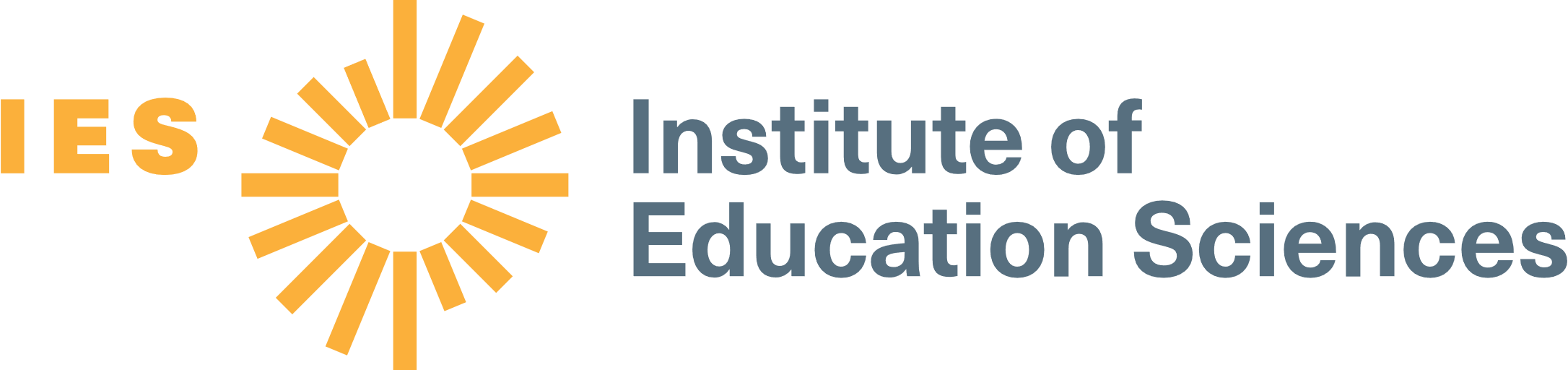 Data Collected by: 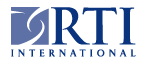 Study Conducted by: Data Collected by: 